ELDELİ TOPLAMA İŞLEMİ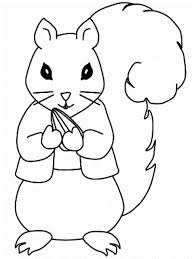 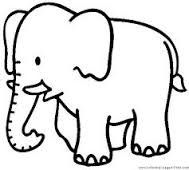 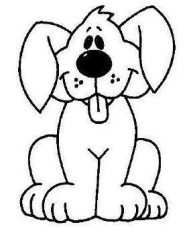 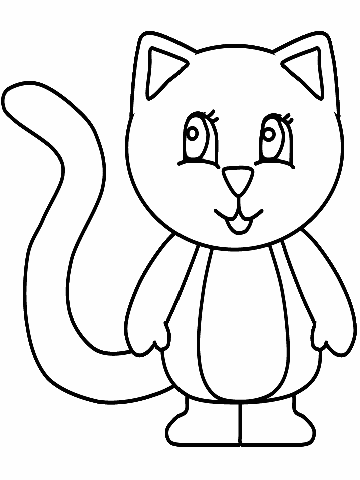 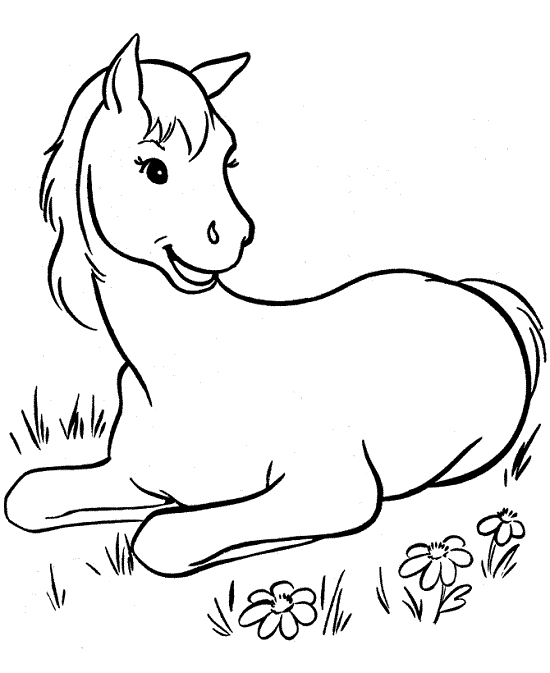 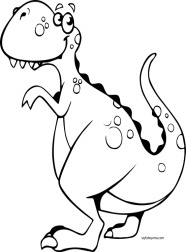 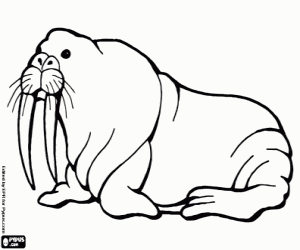 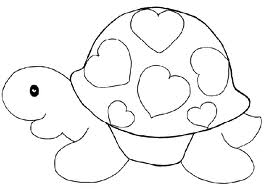 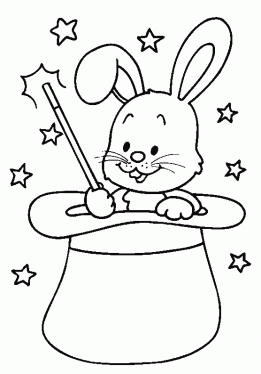 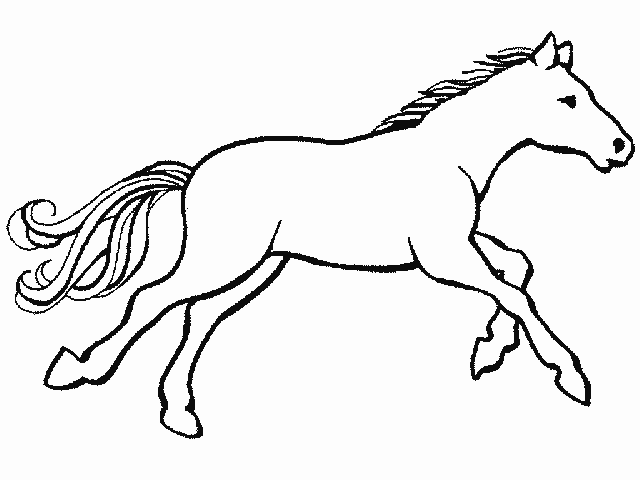 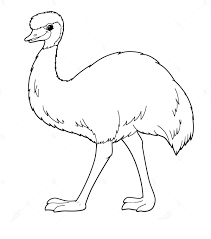 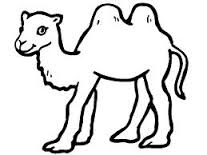 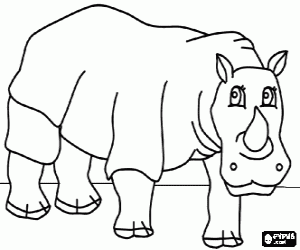 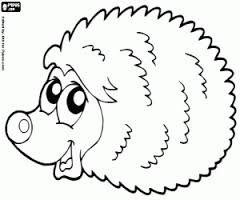 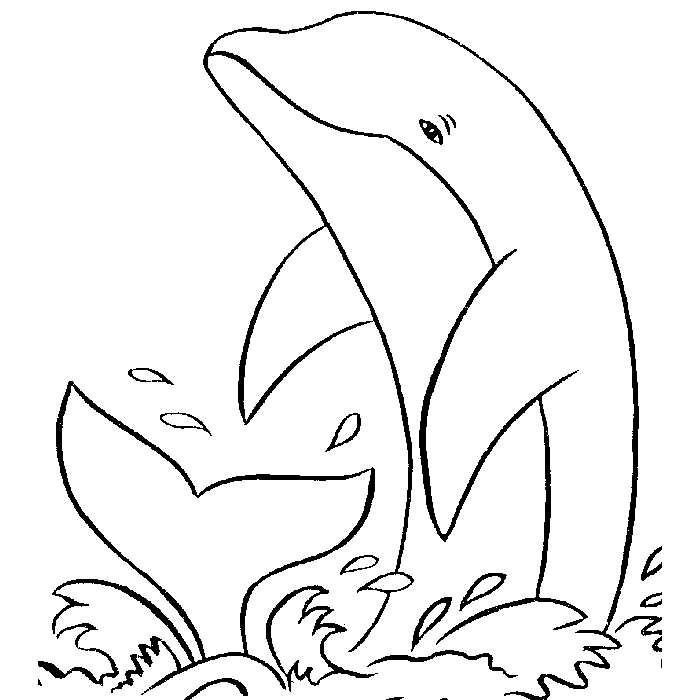 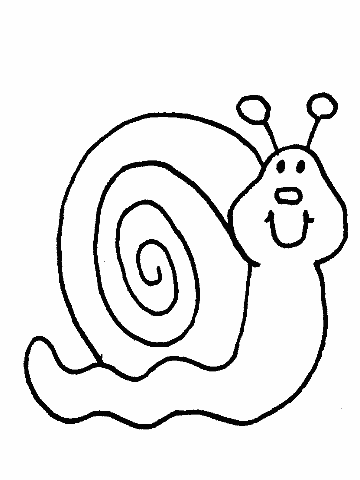 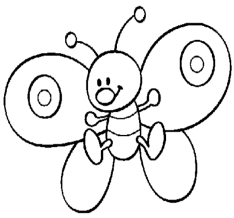 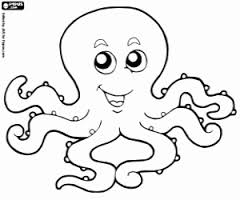 TOPLAMA İŞLEMLERİ             Aşağıdaki eldeli toplama işlemlerini altlarına yapalım.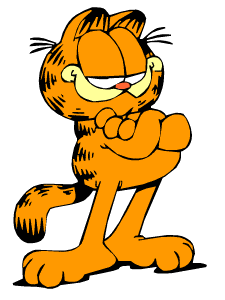 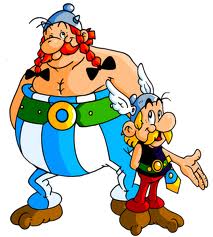 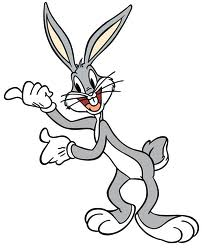 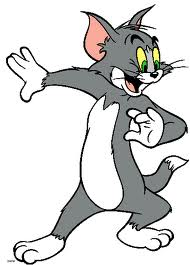 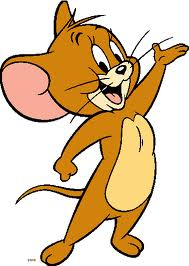 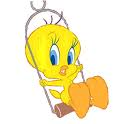 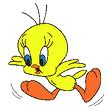 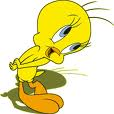 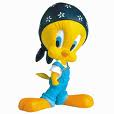 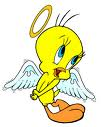 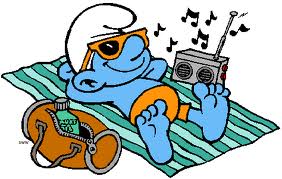 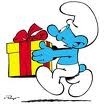 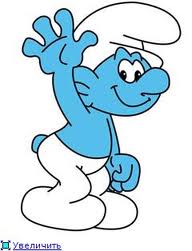 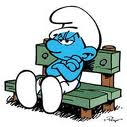 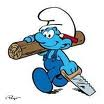 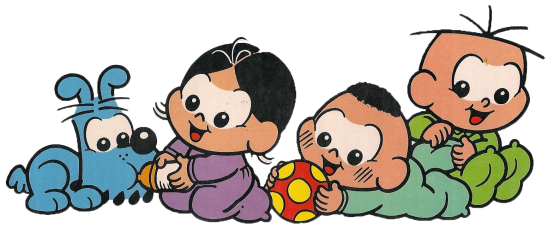 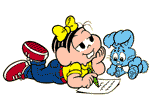 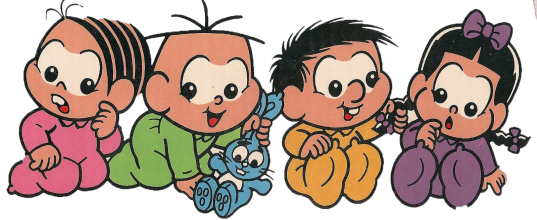                                                        YAZIM YANLIŞLARI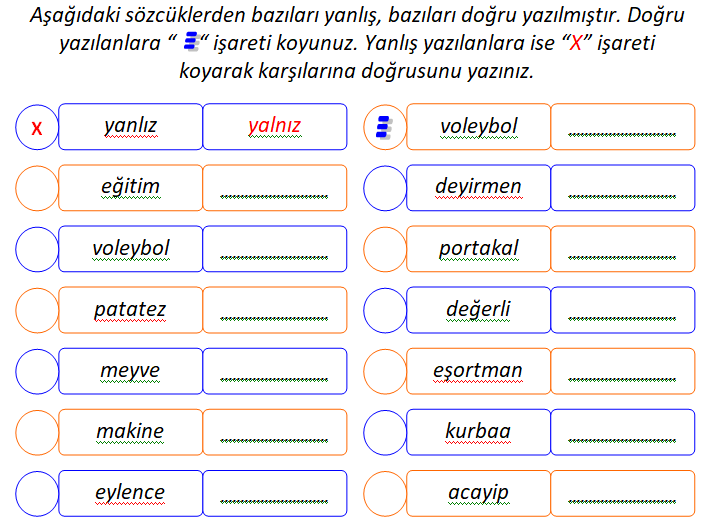 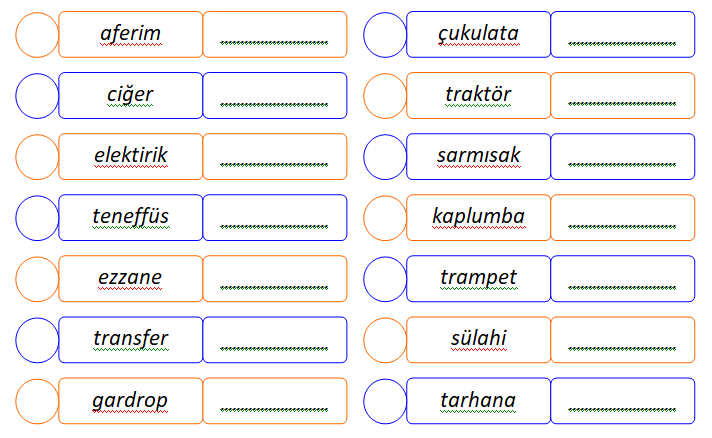 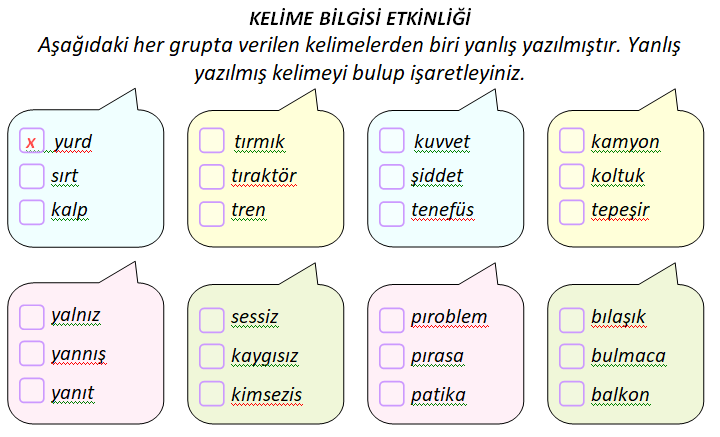 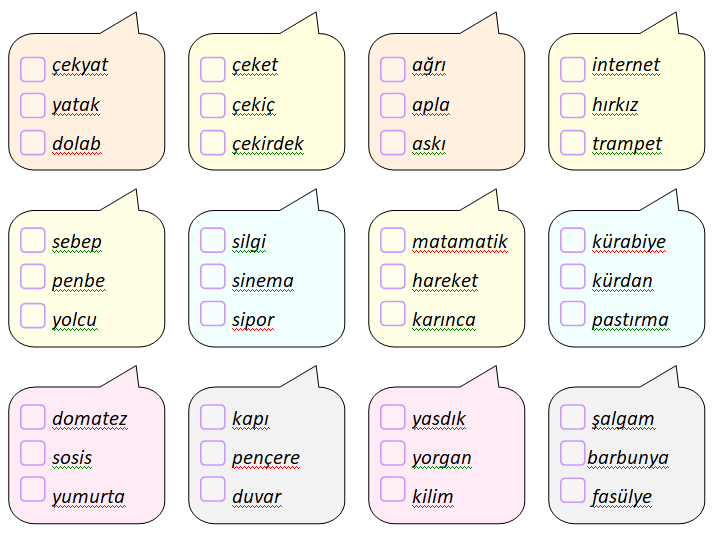 